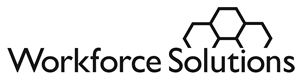 [Date][Title Fname Lname][Any Street][City], [State]  [Zip]Estimado/a[Lname]:El Departamento de Servicios para la Familia y de Protección de Texas [“The Texas Department of Family and Protective Services (DFPS)”] ha sometido a acción correctiva al proveedor a cargo del cuidado de su(s) hijo(s) [enter vendor name]. Las Acciones Correctivas son pasos que el DFPS puede imponer al proveedor a cargo del cuidado de niños para ayudarlo a cumplir con los criterios, las reglas y las leyes estatales relativas a las licencias para el cuidado de niños.    Al proveedor a cargo del cuidado de su(s) hijo(s)[enter vendor name], se le ha impuesto la siguiente acción correctiva: El DFPS somete a un proveedor a una evaluación cuando ocurre un incidente específico o presenta varias deficiencias, pero que no son lo suficientemente graves como para solicitar un período de prueba (“probation”).  El DFPS somete a un proveedor a un período de prueba cuando el incidente específico o varias deficiencias son graves y podrían derivar en acciones posteriores, tales como el cierre del proveedor. IMPORTANTE: Usted puede elegir entre dejar a su(s) hijo(s) inscripto con su proveedor o transferirlo(s) a otro proveedor. Tiene 10 días hábiles desde la fecha de esta carta [enter date], para informarle su decisión a Workforce Solutions. Si decide transferir a su(s) hijo(s) a otro proveedor, podrá notificarnos llamando al [phone number] ó [1.800.xxx.xxx option X] o respondiendo a esta carta con la información que figura en el reverso completa y enviándola por fax al xxx.xxx.xxxx o por correo electrónico al [email address].  Si decide dejar a su(s) hijo(s) inscripto(s) con su proveedor, deberá completar el recuadro en el reverso de esta carta y enviarla a Workforce Solutions por fax al [fax number] o correo electrónico al [email address]. La falta de respuesta se considerará como un retiro voluntario del programa de ayuda económica para el servicio de cuidado infantil brindada por Workforce Solutions y usted será responsable del costo total del servicio.    Si tiene alguna duda o problema, por favor contáctese conmigo.Atentamente,[Your Name][Your Title][Your Phone Number & Fax Number][email address]Mediante la firma de este formulario de notificación, reconozco que he sido informado sobre la acción correctiva impuesta al proveedor y que comprendo el riesgo potencial existente si decido dejar a mi(s) hijo(s) con dicho proveedor. Mi(s) hijo(s) se encuentra(n) actualmente inscripto(s): Elijo dejar a mi(s) hijo(s) inscripto(s) con el proveedor. Me gustaría transferir a mi(s) hijo(s) a otro proveedor. Por favor complete la información del nuevo proveedor a continuación. 
Inscribo a mis hijos. Reconozco que el proveedor se encuentra bajo evaluación y decido inscribir a mi(s) hijo(s) con el proveedor.Para nuevas derivaciones por proveedores en período de prueba únicamente: Reconozco que Workforce Solutions no derivará a niños nuevos a un proveedor en período de prueba. Me gustaría elegir un proveedor distinto. Por favor complete la información del nuevo proveedor a continuación.Firma: _____________________________________________      Fecha: _____________                           Padre o TutorAccount ID: [TWIST ID]Teléfono: 999-999-9999 Fax: 999-999-9999Correo electrónico: [email address] Evaluación:   Período de Prueba (“probation”)